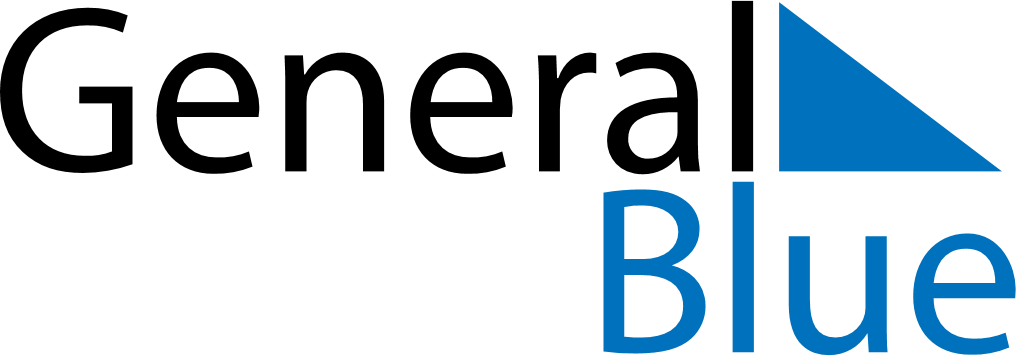 December 2024December 2024December 2024December 2024December 2024December 2024Lappi, Satakunta, FinlandLappi, Satakunta, FinlandLappi, Satakunta, FinlandLappi, Satakunta, FinlandLappi, Satakunta, FinlandLappi, Satakunta, FinlandSunday Monday Tuesday Wednesday Thursday Friday Saturday 1 2 3 4 5 6 7 Sunrise: 9:17 AM Sunset: 3:26 PM Daylight: 6 hours and 8 minutes. Sunrise: 9:19 AM Sunset: 3:24 PM Daylight: 6 hours and 5 minutes. Sunrise: 9:21 AM Sunset: 3:23 PM Daylight: 6 hours and 1 minute. Sunrise: 9:23 AM Sunset: 3:22 PM Daylight: 5 hours and 58 minutes. Sunrise: 9:25 AM Sunset: 3:20 PM Daylight: 5 hours and 55 minutes. Sunrise: 9:27 AM Sunset: 3:19 PM Daylight: 5 hours and 52 minutes. Sunrise: 9:29 AM Sunset: 3:18 PM Daylight: 5 hours and 49 minutes. 8 9 10 11 12 13 14 Sunrise: 9:31 AM Sunset: 3:18 PM Daylight: 5 hours and 47 minutes. Sunrise: 9:32 AM Sunset: 3:17 PM Daylight: 5 hours and 44 minutes. Sunrise: 9:34 AM Sunset: 3:16 PM Daylight: 5 hours and 42 minutes. Sunrise: 9:35 AM Sunset: 3:16 PM Daylight: 5 hours and 40 minutes. Sunrise: 9:37 AM Sunset: 3:15 PM Daylight: 5 hours and 38 minutes. Sunrise: 9:38 AM Sunset: 3:15 PM Daylight: 5 hours and 36 minutes. Sunrise: 9:39 AM Sunset: 3:14 PM Daylight: 5 hours and 34 minutes. 15 16 17 18 19 20 21 Sunrise: 9:40 AM Sunset: 3:14 PM Daylight: 5 hours and 33 minutes. Sunrise: 9:42 AM Sunset: 3:14 PM Daylight: 5 hours and 32 minutes. Sunrise: 9:43 AM Sunset: 3:14 PM Daylight: 5 hours and 31 minutes. Sunrise: 9:43 AM Sunset: 3:14 PM Daylight: 5 hours and 30 minutes. Sunrise: 9:44 AM Sunset: 3:14 PM Daylight: 5 hours and 30 minutes. Sunrise: 9:45 AM Sunset: 3:15 PM Daylight: 5 hours and 29 minutes. Sunrise: 9:45 AM Sunset: 3:15 PM Daylight: 5 hours and 29 minutes. 22 23 24 25 26 27 28 Sunrise: 9:46 AM Sunset: 3:16 PM Daylight: 5 hours and 29 minutes. Sunrise: 9:46 AM Sunset: 3:16 PM Daylight: 5 hours and 29 minutes. Sunrise: 9:47 AM Sunset: 3:17 PM Daylight: 5 hours and 30 minutes. Sunrise: 9:47 AM Sunset: 3:18 PM Daylight: 5 hours and 30 minutes. Sunrise: 9:47 AM Sunset: 3:19 PM Daylight: 5 hours and 31 minutes. Sunrise: 9:47 AM Sunset: 3:20 PM Daylight: 5 hours and 32 minutes. Sunrise: 9:47 AM Sunset: 3:21 PM Daylight: 5 hours and 33 minutes. 29 30 31 Sunrise: 9:47 AM Sunset: 3:22 PM Daylight: 5 hours and 35 minutes. Sunrise: 9:46 AM Sunset: 3:23 PM Daylight: 5 hours and 36 minutes. Sunrise: 9:46 AM Sunset: 3:25 PM Daylight: 5 hours and 38 minutes. 